Evidence you believe						Konspiration58						Evidence you don’t believe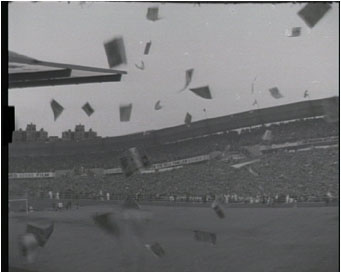 